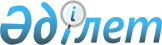 О проекте решения Высшего Евразийского экономического совета "О Порядке организации проведения заседаний Высшего Евразийского экономического совета"Решение Совета Евразийской экономической комиссии от 12 ноября 2014 года № 116

      Приняв к сведению информацию Коллегии Евразийской экономической комиссии, Совет Евразийской экономической комиссии решил:



      1. Одобрить проект решения Высшего Евразийского экономического совета «О Порядке организации проведения заседаний Высшего Евразийского экономического совета» (прилагается) и внести его для рассмотрения на очередном заседании Высшего Евразийского экономического совета на уровне глав государств.



      2. Настоящее Решение вступает в силу по истечении 10 календарных дней с даты его официального опубликования.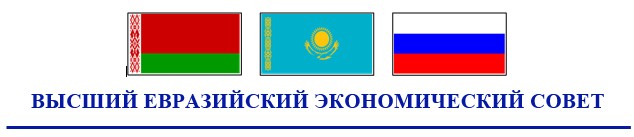  

РЕШЕНИЕ « »              20 г.             №                      г. О Порядке организации проведения заседаний

Высшего Евразийского экономического совета      В соответствии со статьей 11 Договора о Евразийском экономическом союзе, подписанного 29 мая 2014 г., Высший Евразийский экономический совет на уровне глав государств решил:

      1. Утвердить прилагаемый Порядок организации проведения заседаний Высшего Евразийского экономического совета. 

      2. Настоящее Решение вступает в силу с даты вступления в силу Договора о Евразийском экономическом союзе от 29 мая 2014 года.УТВЕРЖДЕН              

Решением Высшего         

Евразийского экономического совета

от        2014 г. №          ПОРЯДОК

организации проведения заседаний

Высшего Евразийского экономического совета I. Общие положения      1. Настоящий Порядок разработан в соответствии с Договором о Евразийском экономическом союзе от 29 мая 2014 года (далее – Договор) в целях определения правил организации проведения заседаний Высшего Евразийского экономического совета (далее – Высший совет), подготовки документов, оформляющих итоги заседаний Высшего совета, организационно-протокольного обеспечения проведения заседаний Высшего совета. II. Заседания Высшего совета      2. Заседание Высшего совета может проводиться в одном из государств – членов Евразийского экономического союза (далее соответственно – государства-члены, Союз).

      3. Заседания Высшего совета проводятся не реже 1 раза в год. 

      Место и время проведения очередного заседания Высшего совета определяются на предшествующем заседании Высшего совета.

      Председатель Коллегии Евразийской экономической комиссии (далее соответственно – Председатель Коллегии, Комиссия) информирует Председателя Высшего совета о подтверждении членами Высшего совета ранее согласованных места и времени проведения заседания Высшего совета не позднее чем за 30 календарных дней до дня проведения заседания.

      При невозможности проведения очередного заседания Высшего совета в ранее определенном месте (в ранее определенное время) Председатель Коллегии по согласованию с членами Высшего совета вносит Председателю Высшего совета предложения по новому месту (времени) его проведения.

      4. Для решения неотложных вопросов деятельности Союза по инициативе любого из государств-членов или Председателя Высшего совета могут созываться внеочередные заседания Высшего совета.

      Инициирующее созыв внеочередного заседания Высшего совета государство-член направляет Председателю Высшего совета обращение с обоснованием необходимости проведения такого заседания.

      Председатель Высшего совета по согласованию со всеми членами Высшего совета не позднее 10 календарных дней со дня получения обращения государства-члена принимает решение о месте и времени проведения внеочередного заседания Высшего совета. 

      Председатель Высшего совета в течение 3 рабочих дней со дня принятия решения о проведении внеочередного заседания Высшего совета уведомляет Председателя Коллегии о проведении внеочередного заседания Высшего совета, месте и времени его проведения и о необходимости в связи с этим формирования повестки дня внеочередного заседания и подготовки проектов документов по предлагаемым к рассмотрению вопросам.

      5. Заседания Высшего совета в расширенном составе, как правило, проводятся по следующей формуле: члены Высшего совета, главы официальных делегаций государств – наблюдателей при Союзе (далее – государства-наблюдатели), главы официальных делегаций государств – кандидатов на вступление в Союз (далее – государства-кандидаты) плюс 5 участников от каждого государства, Председатель Коллегии и ответственные за рассматриваемые вопросы члены Коллегии Комиссии (далее – Коллегия).

      Предложения государств-членов по изменению состава официальных делегаций могут направляться Председателю Высшего совета не позднее чем за 15 календарных дней до дня проведения заседания.

      Иной состав официальных делегаций определяется Председателем Высшего совета по согласованию с принимающим государством и направляется Председателю Коллегии не позднее чем за 

10 календарных дней до дня проведения заседания.

      Председатель Коллегии оперативно информирует государства-члены, государства-наблюдатели и государства-кандидаты об изменении состава делегаций для участия в заседаниях Высшего совета.

      При проведении заседания в расширенном составе в нем могут принимать участие также иные приглашенные Председателем Высшего совета лица по согласованию с членами Высшего совета.

      При проведении заседания в узком составе в нем участвуют члены Высшего совета и иные приглашенные Председателем Высшего совета лица по согласованию с членами Высшего совета.

      Вопрос о присутствии аккредитованных представителей средств массовой информации на заседании Высшего совета решается Председателем Высшего совета. III. Повестка дня заседания Высшего совета,

подготовка проектов документов      6. Проект повестки дня заседания Высшего совета формируется Председателем Коллегии на основании предложений 

государств-членов, решений Евразийского межправительственного совета (далее – Межправительственный совет), Совета Комиссии

(далее – Совет) о внесении вопроса на рассмотрение Высшего совета в порядке и случаях, предусмотренных пунктом 51 Положения о Евразийской экономической комиссии (приложение № 1 к Договору), регламентом работы Комиссии, утверждаемым Высшим советом 

(далее – регламент).

      Проект повестки дня заседания Высшего совета утверждается Советом.

      В случае невозможности проведения заседания Совета проект повестки дня заседания Высшего совета утверждается Председателем Совета по согласованию с членами Совета.

      7. Председатель Коллегии обеспечивает направление членам Высшего совета, государствам-членам, членам Совета, членам Коллегии, а при рассмотрении на заседании Высшего совета вопросов, по которым не достигнут консенсус, – членам Межправительственного совета проекта повестки дня заседания Высшего совета с комплектом документов и материалов, подготовленных в соответствии с регламентом, правилами внутреннего документооборота в Комиссии, утверждаемыми Коллегией, не позднее чем за 20 календарных дней до дня проведения очередного (внеочередного) заседания Высшего совета.

      Исключения могут составлять случаи, когда дата проведения очередного (внеочередного) заседания Высшего совета была определена позднее указанного срока. В этом случае Коллегия обеспечивает направление полного комплекта документов и материалов по мере их готовности, но не позднее 5 рабочих дней до дня проведения заседания Высшего совета. 

      В случае участия в заседании Высшего совета официальных делегаций государств-наблюдателей, официальных делегаций государств-кандидатов и иных лиц Председатель Коллегии обеспечивает направление государствам-наблюдателям, государствам-кандидатам и соответствующим лицам проекта повестки дня заседания Высшего совета.

      8. Комплект документов и материалов по каждому из вопросов повестки дня заседания Высшего совета включает в себя:

      справку с изложением хода работы по рассматриваемому вопросу и обоснованием необходимости принятия предлагаемого решения (распоряжения);

      расчеты и финансово-экономическое обоснование объема расходов (при необходимости);

      документы, предусмотренные по рассматриваемому вопросу Договором и международными договорами в рамках Союза;

      решение Совета (в случае необходимости – Межправительственного совета) об одобрении проекта решения (распоряжения) Высшего совета;

      проект решения (распоряжения) Высшего совета для подписания;

      анализ положительного (отрицательного) эффекта на экономику государств-членов от принятия решения (при необходимости по решению Коллегии и (или) Совета);

      иные дополнительные документы и материалы. 

      Для вопросов, по которым необходимость принятия Высшим советом решений (распоряжений) обусловлена случаями, требующими оперативного реагирования, и для рассмотрения которых созвано внеочередное заседание Высшего совета, комплект документов и материалов может быть представлен не в полном объеме, однако достаточном для их предметного рассмотрения. 

      Порядок рассмотрения государствами-членами комплекта документов и материалов повестки дня, включая заключения о проведении юридической экспертизы, определяется законодательством государств-членов.

      9. Повестка дня заседания Высшего совета утверждается в начале работы каждого заседания Высшего совета. IV. Делегации      10. Информация о составе официальной делегации государства-члена и сопровождающих лицах, официальной делегации государства-наблюдателя, официальной делегации государства-кандидата направляется соответственно государством-членом, государством-наблюдателем, государством-кандидатом принимающему государству и в Комиссию не позднее чем за 5 рабочих дней до дня проведения заседания Высшего совета. 

      11. Принимающее государство направляет в Комиссию информацию о составе своей официальной делегации и сопровождающих лицах не позднее чем за 5 рабочих дней до дня проведения заседания Высшего совета.

      12. Делегация Коллегии состоит из Председателя Коллегии и отвечающих за рассматриваемые на заседании Высшего совета вопросы членов Коллегии.

      13. Сотрудники Комиссии, отвечающие за организационное, информационное и материально-техническое обеспечение подготовки и проведения заседания Высшего совета (далее – организационно-протокольная группа), в соответствии с возложенными на них обязанностями имеют доступ к месту проведения заседания Высшего совета.

      Состав организационно-протокольной группы определяется Председателем Коллегии.  V. Председательство      14. Председательство в Высшем совете осуществляется на ротационной основе в порядке русского алфавита одним

государством-членом в течение 1 календарного года без права продления в соответствии с пунктом 4 статьи 8 Договора.

      15. В случае досрочного прекращения полномочий Председателя Высшего совета новый член Высшего совета от председательствующего государства-члена осуществляет полномочия Председателя Высшего совета в течение оставшегося срока.  VI. Порядок проведения заседания Высшего совета      16. Заседания Высшего совета проводятся под руководством Председателя Высшего совета, который:

      а) открывает заседание Высшего совета;

      б) предоставляет слово членам Высшего совета в порядке русского алфавита (по наименованиям государств-членов), далее – главам официальных делегаций государств-наблюдателей (в случае участия), далее – главам официальных делегаций государств-кандидатов (в случае участия) в порядке русского алфавита (по наименованиям государств) для краткого приветственного обращения к участникам заседания Высшего совета;

      в) предлагает членам Высшего совета одобрить повестку дня заседания Высшего совета;

      г) объявляет повестку дня заседания Высшего совета принятой;

      д) предоставляет слово Председателю Коллегии для доклада по вопросам повестки дня заседания Высшего совета, рассмотренным на заседаниях Коллегии, Совета, Межправительственного совета;

      е) предлагает членам Высшего совета, далее – главам официальных делегаций государств-наблюдателей (в случае участия), далее – главам официальных делегаций государств-кандидатов (в случае участия), членам Межправительственного совета (в случае участия) высказаться по вопросам повестки дня заседания Высшего совета;

      ж) ставит на голосование проекты документов и предложения по рассматриваемым вопросам;

      з) совместно с другими членами Высшего совета подписывает принятые Высшим советом документы; 

      и) закрывает заседание Высшего совета. VII. Итоговые документы      17. Принятые Высшим советом документы оформляются в письменной форме в 1 экземпляре и подписываются всеми членами Высшего совета. 

      18. Члены организационно-протокольной группы обеспечивают подписание членами Высшего совета принятых по итогам заседания решений (распоряжений) на бланках по форме, установленной правилами внутреннего документооборота в Комиссии.

      В исключительных случаях возможно подписание документов в рабочем порядке, которое обеспечивается Председателем Коллегии. При этом датой подписания такого документа является дата проведения заседания Высшего совета.

      19. Подлинные экземпляры решений (распоряжений) Высшего совета хранятся в Комиссии, которая выполняет функции депозитария. 

      20. Председатель Коллегии обеспечивает направление в правительства государств-членов, органы государственной власти государств-членов, уполномоченные на взаимодействие с Комиссией, министерства иностранных дел государств-членов по одной заверенной копии решения (распоряжения) Высшего совета не позднее 3 рабочих дней со дня принятия этого решения (распоряжения).

      21. Решения Высшего совета вступают в силу с даты их официального опубликования, если этими решениями не определен иной срок вступления их в силу.

      Решения Высшего совета, содержащие сведения ограниченного распространения, вступают в силу в срок, определенный этими решениями.

      Распоряжения Высшего совета вступают в силу в срок, определенный этими распоряжениями. VIII. Заключительные положения      22. Информирование лиц, включенных в список участников заседания Высшего совета, указанных в пункте 5 настоящего Порядка, обеспечивается Председателем Коллегии.

      23. Порядок подготовки заседаний Высшего совета по вопросам, указанным в пунктах 8 и 9 статьи 12 Договора, а также 

порядок предварительного опубликования проектов решений Высшего совета устанавливаются регламентом.

      Официальное опубликование принятых Высшим советом решений осуществляется в порядке, устанавливаемом Межправительственным советом.

      24. Заседания Высшего совета стенографируются. 

      Стенограммы заседаний не предназначены для распространения, являются документами для служебного пользования.

      Стенографирование обсуждения вопросов повестки дня в ходе заседания (в расширенном и узком составах) обеспечивается принимающим государством-членом, которое в срок, определенный практикой проведения аналогичных мероприятий в государстве-члене, осуществляет расшифровку стенограммы и по дипломатическим каналам направляет ее в администрации президентов, аппараты правительств, министерства иностранных дел государств-членов, а также Председателю Коллегии.

      Принимающее государство-член обеспечивает допуск должностных лиц государств-членов, Комиссии в помещения, оборудованные для прослушивания, в целях оперативного учета итогов заседаний Высшего совета. 

      В случае проведения заседания Высшего совета в государстве, не являющемся членом Союза, Комиссия обеспечивает расшифровку стенограммы заседания и направление ее по дипломатическим каналам в администрации президентов государств-членов не позднее 14 календарных дней со дня проведения заседания, а также предпринимает усилия по обеспечению допуска должностных лиц государств-членов, Комиссии в помещения, оборудованные для прослушивания, в целях оперативного учета итогов заседаний Высшего совета.
					© 2012. РГП на ПХВ «Институт законодательства и правовой информации Республики Казахстан» Министерства юстиции Республики Казахстан
				Члены Совета Евразийской экономической комиссии:Члены Совета Евразийской экономической комиссии:Члены Совета Евразийской экономической комиссии:От Республики

БеларусьОт Республики

КазахстанОт Российской

ФедерацииС. РумасБ. СагинтаевИ. ШуваловЧлены Высшего Евразийского экономического совета:Члены Высшего Евразийского экономического совета:Члены Высшего Евразийского экономического совета:От Республики

БеларусьОт Республики

КазахстанОт Российской

Федерации